Дистант. 4 ОИИ. Домашнее задание от 02.09.20Тритоны (повторение)Видео.Тритоны в натуральном мажоре и минор.Тритон - это интервал из трех тонов. Два вида:Ув 4 - 4 ступени, 3 тона;ум 5 - 5 ступеней, 3 тона.Мажор (dur):Ув 4 на IV ступени;ум 5 на VII ступени.минор (moll):Ув 4 на VI ступени;ум 5 на II ступени.Музыкальный диктант.Фото.Перепишите себе этот ритмический рисунок в нотную тетрадь в точности как написано. Затем под штилями подпишите ноты диктанта в тональности Фа мажор (F-dur), не забудьте про знак си бемоль.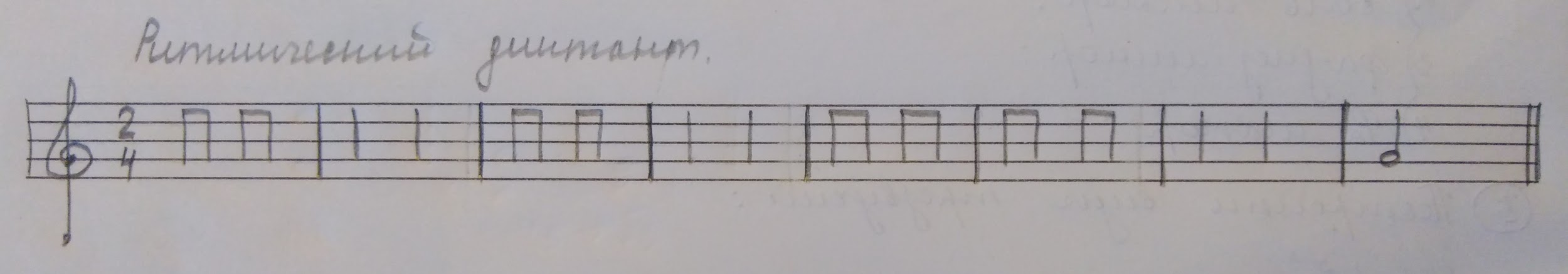 Присылайте домашнее задание на рабочую почту: n.kotyunia.distant@gmail.com